Тимчасове обмеження руху транспорту по вул. Франко 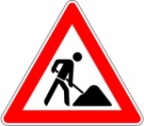 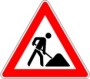 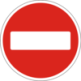 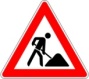 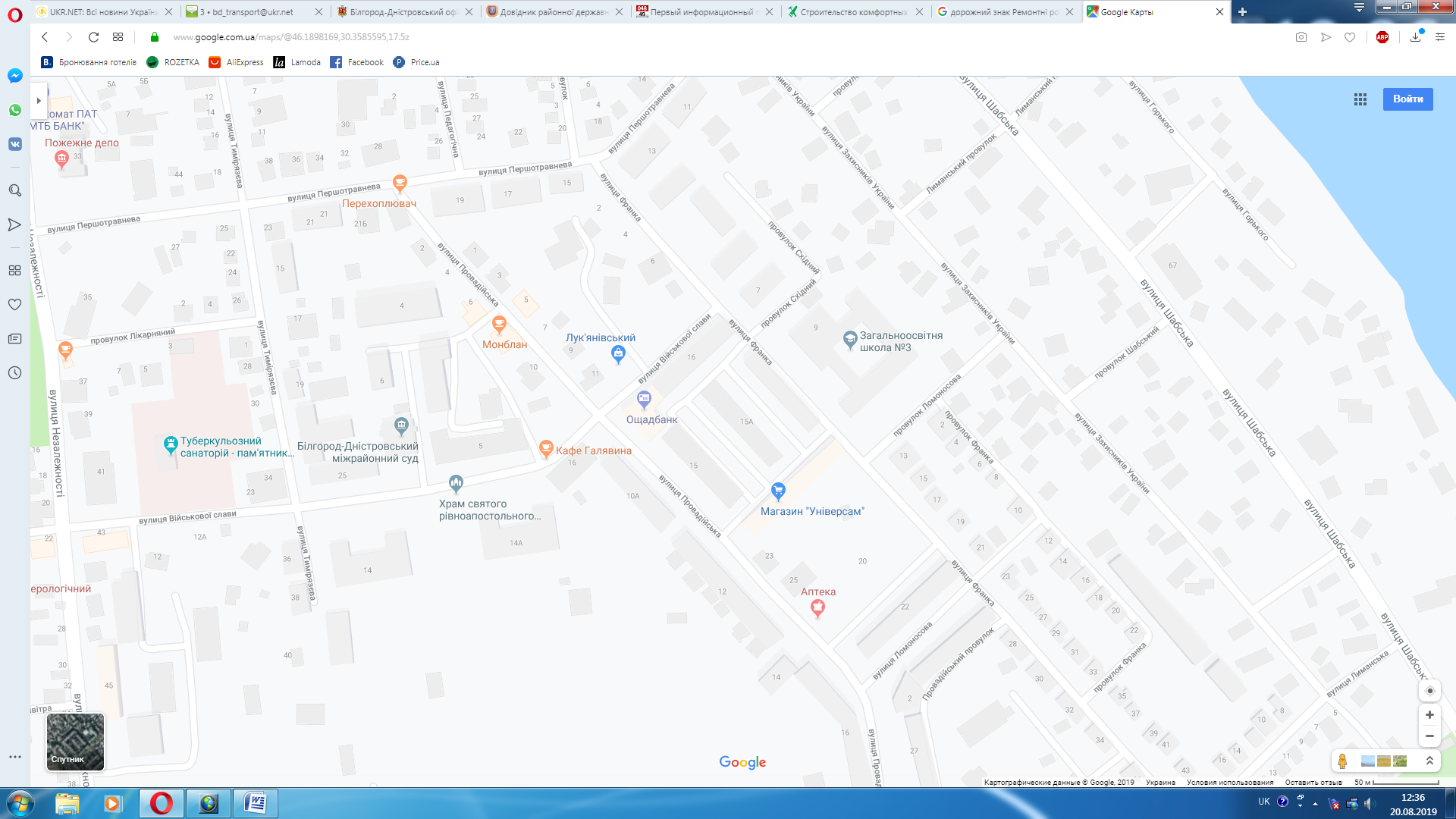 